№ 103                                                                                                                 «11» марта  2019г.ПОСТАНОВЛЕНИЕКАРАРО внесении изменений в постановление Исполнительного комитета Алькеевского муниципального района от 05.02.2016 года № 18 «О создании Межведомственной комиссии о признании помещения жилым помещением, пригодным для проживания граждан и многоквартирного дома аварийным и подлежащим сносу или реконструкции»В соответствии с Постановлением Правительства Российской Федерации от 24.12.2018  № 1653 «О внесении изменений в постановление Правительства Российской федерации от 28 января 2006 года № 47» ПОСТАНОВЛЯЮ:1. Внести в Положение о признании помещения жилым помещением, жилого помещения пригодным для проживания и многоквартирного дома аварийным подлежащем сносу или реконструкции (далее- Положение), утвержденное постановлением Исполнительного комитета Алькеевского муниципального района от 05.02.2016 г. № 18, следующие изменения:- в пункте 9 раздела 2 Положения слова «с функциональным зонированием территории» заменить словами «с градостроительным зонированием, а также в границах территории ведения гражданами садоводства или огородничества для собственных нужд»2.Разместить настоящее постановление на сайте Алькеевского муниципального района Республики Татарстан в сети Интернет и на официальном портале правовой информации Республики Татарстан.3.Контроль за исполнением настоящего постановления оставляю за собой.Руководитель Исполнительного комитета Алькеевского муниципального района                                            И.В. Юсупов
РЕСПУБЛИКА ТАТАРСТАНИСПОЛНИТЕЛЬНЫЙ КОМИТЕТ АЛЬКЕЕВСКОГОМУНИЦИПАЛЬНОГО РАЙОНА422870, С.Базарные Матаки, ул.С.Крайнова,д.56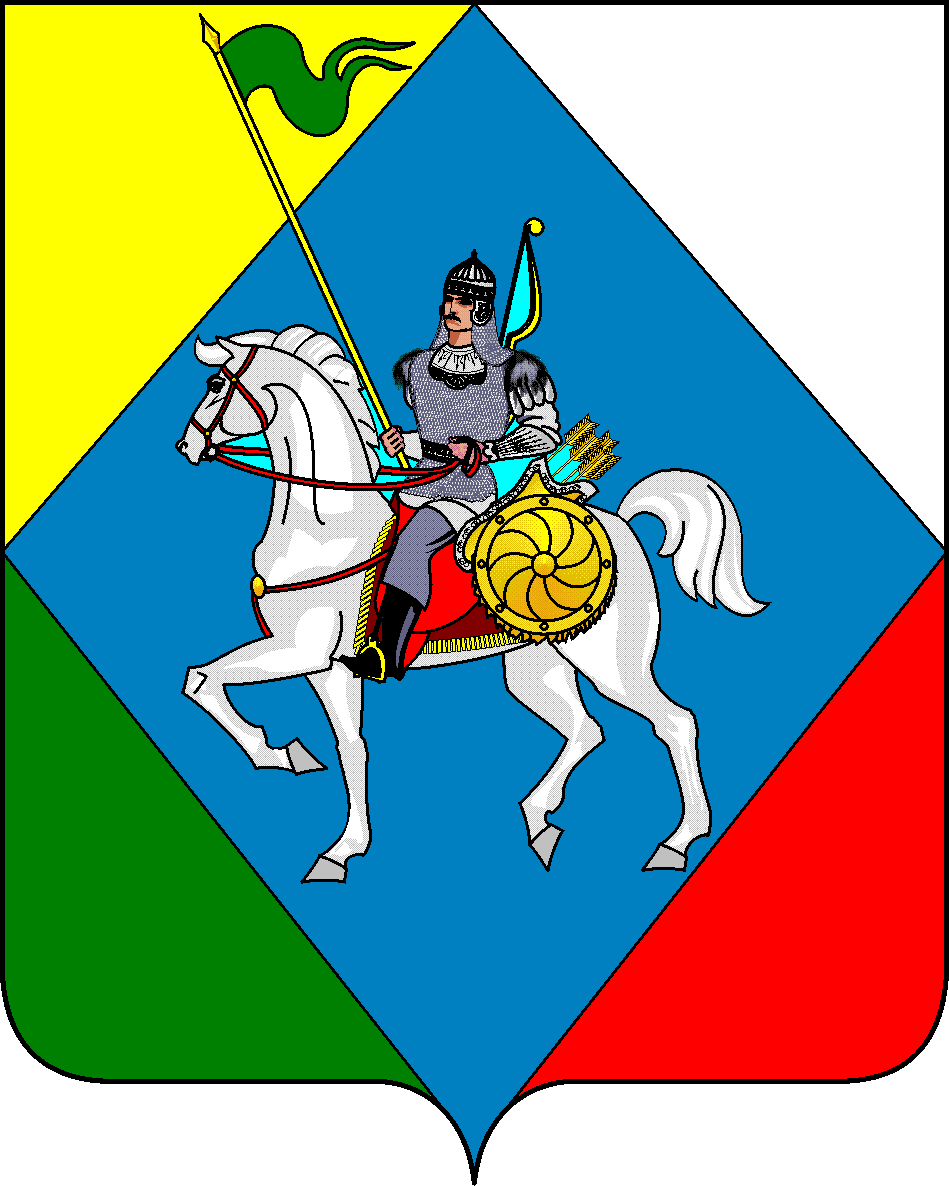 ТАТАРСТАН РЕСПУБЛИКАСЫӘЛКИ  МУНИЦИПАЛЬ РАЙОНЫБАШКАРМА КОМИТЕТЫ 422870, РТ Базарлы Матак авылы, С.Крайнов ур.,56Телефон: (84346) 20-0-26, факс: (84346) 21-7-60. E-mail: alkay@tatar.ru, сайт: www.alkeevskiy.tatarstan.ru.Телефон: (84346) 20-0-26, факс: (84346) 21-7-60. E-mail: alkay@tatar.ru, сайт: www.alkeevskiy.tatarstan.ru.Телефон: (84346) 20-0-26, факс: (84346) 21-7-60. E-mail: alkay@tatar.ru, сайт: www.alkeevskiy.tatarstan.ru.